Dodávateľ	IČO: 4150251Katarína Janaková07237	StretavkaPrevadzka: BudkovceTel.: 0908636770 Fax.: Peňažný ústav: VUB Číslo účtu/kód: 1754748853/0200 IBAN:IČO: 35542225DIČ: 1070973353	Stredisko:IČ DPH:	SWIFT:ŽO-2005/0094/2/SC č. živnostenského registra 840-1361216.02.2012 02.02.2012 30.01.2012 30.01.2012Konšt. symbol: 008Odberateľ:Základná školaŠkolská 355072 15 BudkovceTel.: Fax: DIČ:2021637046      IČDPH: SK2021637046Dátum splatnosti: Dátum vyhotovenia: Daňová povinnosť: Dátum dodania:FAKTÚRA č: 22012Variabilný symbol: 22012Objednávka č./dátum: / Dodací list č.:72Spôsob dopravy: Počet MJForma úhrady: p.p.MJCena MJ            %DPH     DPH MJ     Zľava %    Celkom-Br.stehno bez kostiFakturujeme Vámkg14,6004,8070,08DPHCelkomZáklad DPHInformatívna čiastka celkom : 2 111,23 SKK Konverzný kurz : 1 EUR = 30,1260 SKK0,00 0,00 70,08 0,0070,08 EUR0,00 0,00      0,000,00 0,00 70,08 0,0070,08sadzbe základnejsadzbe zníženej Oslobodené Mimo DPH0,00Celkom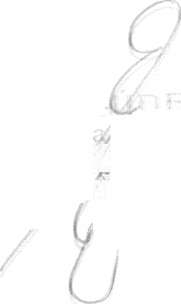 Vystavil: JanakováYPFSMX070098, 6.70.683, (C) MRP - Company, s.r.o., P.O.BOX 94, 977 01 Brezno